Wadowice, dn. .........................................................Oznaczenie przedsiębiorcy .................................................Adres/siedziba ....................................................................NIP ……………………………………………………………..W przypadku ustanowienia pełnomocników:Imię i nazwisko......................................................................................................................................................................            /Adres zamieszkania/  W N I O S E KO WYDANIE ZEZWOLENIA NA WYPRZEDAŻ POSIADANYCH ZINWENTARYZOWNYCH ZAPASÓW NAPOJÓW ALKOHOLOWYCH Wnioskuję o wydanie zezwolenia na wyprzedaż posiadanych, zinwentaryzowanych napojów alkoholowych następujących kategorii:            Kategoria A   -  o zawartości alkoholu do 4,5% oraz piwaWartość sprzedaży zinwentaryzowanych napojów alkoholowych wynosi………………………………………………………   Kategoria B   -  o zawartości alkoholu powyżej 4,5% do 18% ( z wyjątkiem piwa)Wartość sprzedaży zinwentaryzowanych napojów alkoholowych wynosi………………………………………………………   Kategoria C   -  o zawartości alkoholu powyżej 18 %      Wartość sprzedaży zinwentaryzowanych napojów alkoholowych wynosi………………………………………………………(niepotrzebne skreślić)na okres do (nie dłużej niż 6 miesięcy od dnia wygaśnięcia zezwolenia)……………………………………………………………………………dla punktu wyprzedaży............................................................................................................................................................................                                                                                    /branża sklepu lub rodzaj lokalu gastronomicznego./zlokalizowanego ...................................................................................................................................................................................                                                                                     /dokładny adres placówki oraz nr telefonu/    Numery wygaszonych zezwoleń na sprzedaż napojów alkoholowych:      - do 4,5% zawartości alkoholu oraz  piwa Nr ........................................................................................      - powyżej 4,5 % do 18 % zawartości alkoholu (z wyjątkiem piwa) Nr ...................................................     - powyżej 18 % zawartości alkoholu  Nr ................................................................................................OświadczeniePouczony o odpowiedzialności karnej z art. 233 § 1 ustawy z dnia 6 czerwca 1997 r. Kodeks karny (tj. Dz. U. z 2022 r. Nr 88 poz. 1138 z późn. zm.) oświadczam, że dane zawarte we wniosku i załącznikach są aktualne i zgodne ze stanem faktycznym, a także,                       iż znane mi są przepisy ustawy z dnia 26 października 1982 r. o wychowaniu w trzeźwości i przeciwdziałaniu alkoholizmowi                  (t.j. Dz. U. z 2023 r.  poz. 165 z późn. zm. )    ..............................................................  (czytelny podpis wnioskodawcy)Przedkładam następujący załącznik:Protokół inwentaryzacyjny posiadanych zapasów napojów alkoholowych ( ilościowo-wartościowy wg cen  sprzedaży  dla poszczególnych kategorii napojów alkoholowych) podpisany przez przedsiębiorcęZEZWOLENIE NA WYPRZEDAŻ POSIADANYCH  ZINWENTARYZOWNYCHZAPASÓW NAPOJÓW ALKOHOLOWYCHKARTA INFORMACYJNA URZĄD  MIEJSKI W WADOWICACH Plac Jana Pawła II 23
tel. (033)  87 318 11, 82 341 03, fax. (033) 87 318 15Godziny otwarcia: poniedziałek, środa, czwartek, piątek 700 – 1500, wtorek 800 - 1600Kasa Urzędu czynna: poniedziałek, środa, czwartek, piątek 730 – 1500, wtorek 800 - 1600www.wadowice.pl, e-mail: umwadowice@wadowice.plI.PODSTAWA PRAWNA: art. 184 ust. 1, 2 i 3 ustawy z 26 października 1982 r. o wychowaniu w trzeźwości  i przeciwdziałaniu alkoholizmowi (tj. Dz. U. z 2018 r.,  poz. 2137 z późniejszymi zmianami)II. MIEJSCE POBRANIA WNIOSKU:   Biuro Obsługi Mieszkańca Urzędu Miejskiego w Wadowicach(parter) lub ze strony internetowej www.wadowice.plIII. MIEJSCE ZŁOŻENIA WNIOSKU:    Biuro Obsługi Mieszkańca Urzędu Miejskiego w Wadowicach (parter)IV. MIEJSCE ROZPATRZENIA SPRAWY:            Wydział Organizacyjny i Spraw Społecznych, Referat Spraw Obywatelskich - parter, pok. nr 10, telefon   873 18 11 wew. 223, 268V. WYMAGANE DOKUMENTY: Wniosek o wydanie zezwolenia na wyprzedaż posiadanych, zinwentaryzowanych zapasów napojów alkoholowych.Załącznik:                          Protokół inwentaryzacyjny posiadanych zapasów napojów alkoholowych ( ilościowo-wartościowy wg cen  sprzedaży  dla                           poszczególnych kategorii napojów alkoholowych) podpisany przez przedsiębiorcęVI. OPŁATY:       Wniosek i załączniki do wniosku nie podlegają opłacie skarbowej.       Za korzystanie z  zezwolenia:1,4 %  wartości sprzedaży zinwentaryzowanych napojów zawierających do 4,5 % alkoholu oraz piwa,1,4 %  wartości sprzedaży zinwentaryzowanych napojów zawierających powyżej 4,5 % do 18 % alkoholu ( z wyjątkiem piwa),2,7 %  wartości sprzedaży zinwentaryzowanych napojów zawierających powyżej 18 % alkoholu.VII. SPOSÓB I TERMIN ZAŁATWIENIA SPRAWY:  Do 30 dni poprzez wydanie decyzji.VIII. TRYB ODWOŁAWCZY:   Odwołanie od wydanej decyzji  wnosi się do Samorządowego Kolegium Odwoławczego* za pośrednictwem burmistrza,                         w terminie  14 dni od dnia doręczenia.        *Odwołanie od decyzji nie podlega opłacie skarbowej. IX. INNE INFORMACJE: Zezwolenie może otrzymać przedsiębiorca, którego zezwolenie wygasło z następujących przyczyn:
a. likwidacja punktu sprzedaży,
b. upływ terminu ważności zezwolenia,
c. zmiana rodzaju działalności punktu sprzedaży,
d. zmiana składu osobowego wspólników spółki cywilnej,
e. niezłożenie do dnia 31 stycznia oświadczenia o wartości sprzedaży poszczególnych rodzajów napojów alkoholowych                    w punkcie sprzedaży w roku poprzednim lub niedokonania na rachunek Gminy opłaty w określonej wysokości  w ustawowych terminach.
Termin zezwolenia nie może być dłuższy niż 6 miesięcy od dnia wygaśnięcia zezwolenia.
Przedsiębiorca, który otrzymał zezwolenie na wyprzedaż posiadanych zinwentaryzowanych zapasów napojów alkoholowych może wystąpić z wnioskiem o wydanie nowego zezwolenia nie wcześniej niż po upływie 12 miesięcy od dnia upływu terminu ważności zezwolenia na wyprzedaż.Zezwolenie odbiera się osobiście lub za pośrednictwem osoby posiadającej pełnomocnictwo po uiszczeniu należnej opłaty.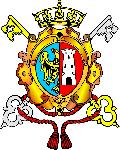 